«Бесплатно»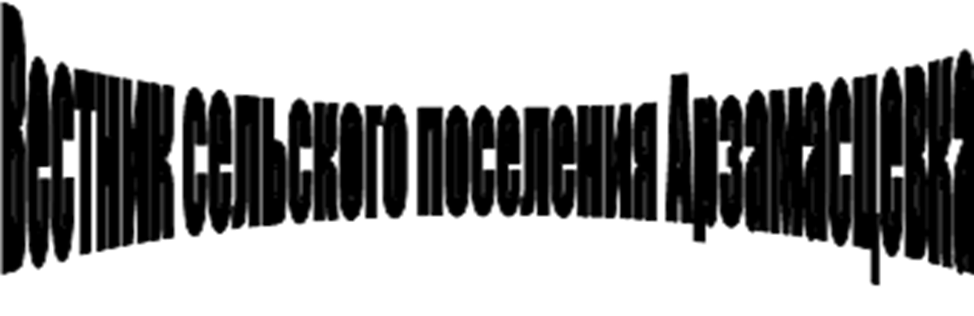 № 13/1 (176/1)   31  августа  2020 год12+Официальное опубликованиеГЛАВА СЕЛЬСКОГО ПОСЕЛЕНИЯ АРЗАМАСЦЕВКА МУНИЦИПАЛЬНОГО РАЙОНА БОГАТОВСКИЙСАМАРСКОЙ ОБЛАСТИПОСТАНОВЛЕНИЕот 31.08.2020 года №  68/1О проведении публичных слушаний по проекту изменений в Генеральный план сельского поселения Арзамасцевкамуниципального района Богатовский  Самарской областиВ целях соблюдения права человека на благоприятные условия жизнедеятельности, прав и законных интересов правообладателей земельных участков и объектов капитального строительства в соответствии  со статьей 5.1,  частью 11 статьи 24, статьей 28 Градостроительного кодекса Российской Федерации, руководствуясь статьей 28 Федерального закона от 06.10.2003 № 131-ФЗ «Об общих принципах организации местного самоуправления в Российской Федерации», Уставом сельского поселения Арзамасцевка муниципального района Богатовский Самарской области, Порядком организации и проведения публичных слушаний в сфере градостроительной деятельности сельского поселения Арзамасцевка муниципального района Богатовский  Самарской области от 19.07.2019 № 17 и  главой V Правил землепользования и застройки сельского поселения Арзамасцевка муниципального района Богатовский  Самарской области, утвержденных решением Собрания представителей сельского поселения Арзамасцевка  муниципального района Богатовский  Самарской области от 19.12.2013 №12 постановляю:1. Провести на территории сельского поселения Арзамасцевка  муниципального района Богатовский Самарской области публичные слушания по проекту решения Собрания представителей сельского поселения Арзамасцевка  муниципального района Богатовский Самарской области «О внесении изменений в Генеральный план сельского поселения Арзамасцевка муниципального района Богатовский  Самарской области» (далее – проект). Информационные материалы к проекту состоят из проекта Решения Собрания представителей сельского поселения Арзамасцевка муниципального района Богатовский Самарской области «О внесении изменений в Генеральный план сельского поселения Арзамасцевка муниципального района Богатовский Самарской области» с приложениями.2. Срок проведения публичных слушаний по проекту – с 31.08.2020 года по 02.10. 2020 года.3. Срок проведения публичных слушаний исчисляется с момента оповещения жителей поселения о времени и месте их проведения, а также опубликования проекта до дня опубликования заключения о результатах публичных слушаний.4. Органом, уполномоченным на организацию и проведение публичных слушаний в соответствии с настоящим постановлением, является Администрация сельского поселения Арзамасцевка муниципального района Богатовский Самарской области (далее – Администрация поселения). Публичные слушания проводятся в соответствии с Порядком организации и проведения публичных слушаний по вопросам градостроительной деятельности в сельском поселении Арзамасцевка  муниципального района Богатовский  Самарской области, утвержденным решением Собрания представителей  сельского поселения Арзамасцевка муниципального района Богатовский Самарской области Богатовский 19.07.2019 № 17 и  главой V Правил землепользования и застройки сельского поселения Арзамасцевка муниципального района Богатовский  Самарской области, утвержденных решением Собрания представителей сельского поселения Арзамасцевка  муниципального района Богатовский  Самарской области от 19.12.2013 №12 5. Представление участниками публичных слушаний предложений и замечаний по проекту, а также их учет осуществляется в соответствии с Порядком организации и проведения публичных слушаний по вопросам градостроительной деятельности в сельском поселении Арзамасцевка муниципального района Богатовский Самарской области, утвержденным решением Собрания представителей сельского поселения Арзамасцевка муниципального района Богатовский  Самарской области от 19.07.2019 № 17 и  главой V Правил землепользования и застройки сельского поселения Арзамасцевка муниципального района Богатовский  Самарской области, утвержденных решением Собрания представителей сельского поселения Арзамасцевка  муниципального района Богатовский  Самарской области от 19.12.2013 №12 6. Место проведения публичных слушаний (место проведения экспозиции проекта) в сельском поселении Арзамасцевка муниципального района Богатовский Самарской области по адресу Школьная-24: 7. Датой открытия экспозиции считается дата опубликования проекта и его размещения на официальном сайте Администрации в сети «Интернет» в порядке, установленном п. 1 ч. 8 ст. 5.1 Градостроительного кодекса РФ. Экспозиция проводится в срок до даты окончания публичных слушаний. Посещение экспозиции возможно в рабочие дни с 10.00 до 17.00. 8. Собрания участников публичных слушаний по проекту состоятся в каждом населенном пункте сельского поселения Арзамасцевка муниципального района Богатовский Самарской области по адресам: в селе Арзамасцевка «07» сентября 2020 года  в 16-00 по адресу: Самарская область, Богатовский район, село Арзамасцевка, ул. Школьная, д. 24  ;в селе Аверьяновка «08» сентября 2020 года в 14-00  по адресу: Самарская область, Богатовский район, село Аверьяновка, ул .Молодежная д. 20 ;  в селе Беловка «14» сентября 2020 года в15-00 по адресу: Самарская область, Богатовский район, село Беловка, ул. Школьная, д. ;в поселке Бирюковка «15» сентября 2020 года) в 15-00  по адресу: Самарская область, Богатовский район, поселок Бирюковка, ул. Сталина, дом Е.В.Рюмина;в селе Знаменка «16» сентября 2020 года в 14-00  по адресу: Самарская область, Богатовский район, село Знаменка, ул. Обухова, дом А.Н. Данеева   ;в поселке Кузьминовка 16» сентября 2020 года в 15-00  по адресу: Самарская область, Богатовский район, поселок Кузьминовка, ул. Чкалова, д. 14 ;в поселке Кутулукский 17» сентября 2020 года в 13-00 по адресу: Самарская область, Богатовский район, поселок Кутулукский, ул. Мелиоративная, д. 1  ; в поселке Мичуриновка 17» сентября 2020 года в 14-00 по адресу: Самарская область, Богатовский район, поселок Мичуриновка, ул. Прибрежная, д. 7  .9. Прием замечаний и предложений от участников публичных слушаний, жителей поселения и иных заинтересованных лиц по проекту осуществляется по адресу, указанному в пункте 6 настоящего постановления в рабочие дни с 10 часов до 19 часов, а также по адресам, указанным в пункте 8 в ходе проведения собраний участников публичных слушаний. 9. Замечания и предложения могут быть внесены: 1) в письменной или устной форме в ходе проведения собраний участников публичных слушаний; 2) в письменной форме в адрес организатора публичных слушаний; 3) посредством записи в книге (журнале) учета посетителей экспозиции проекта, подлежащего рассмотрению на публичных слушаниях.10. Прием замечаний и предложений от участников публичных слушаний, жителей поселения и иных заинтересованных лиц по проекту прекращается 30.09.2020  - за три дня до окончания срока проведения публичных слушаний с целью подготовки заключения о результатах публичных слушаний. 11. Назначить лицом, ответственным за ведение протокола публичных слушаний по проекту специалиста Администрации сельского поселения-Мячкову В.В.12. Назначить лицом, ответственным за ведение протоколов собраний участников публичных слушаний по проекту специалиста Администрации сельского поселения-Мячкову В.В. 13. Администрации поселения в целях заблаговременного ознакомления жителей поселения и иных заинтересованных лиц с проектом обеспечить:- официальное опубликование проекта в газете «Вестник сельского поселения Арзамасцевка»размещение проекта на официальном сайте Администрации сельского поселения Арзамасцева муниципального района Богатовский Самарской области в информационно-телекоммуникационной сети «Интернет» http :// bogatoe . samregion . ru; (деятельность – градостроительство – сельские поселения –Арзамасцевка);- беспрепятственный доступ к ознакомлению с проектом в здании Администрации поселения (в соответствии с режимом работы Администрации поселения).14. Настоящее постановление является оповещением о начале публичных слушаний и подлежит опубликованию в газете «Вестник сельского поселения Арзамасцевка» и на официальном сайте Администрации сельского поселения Арзамасцевка муниципального района Богатовский Самарской области в информационно-телекоммуникационной сети «Интернет» http :// bogatoe . ru.15. В случае, если настоящее постановление будет опубликовано позднее календарной даты начала публичных слушаний, указанной в пункте 2 настоящего постановления, то дата начала публичных слушаний исчисляется со дня официального опубликования настоящего постановления. При этом установленные в настоящем постановлении календарная дата, до которой осуществляется прием замечаний и предложений от участников публичных слушаний, жителей поселения и иных заинтересованных лиц, а также дата окончания публичных слушаний переносятся на соответствующее количество дней.Учредители: Собрание  представителей сельского поселения Арзамасцевка муниципального района Богатовский Самарской  области администрация сельского поселения Арзамасцевка муниципального  района Богатовский Самарской области. Решение № 12 от 01.06.2020 г.         Главный редактор Кокнаев А. Г..Тел.:3-91-67. Тираж 150 экз. Бесплатно. И.о. Главы сельского поселения	Арзамасцевка                                                              А.Г.Кокнаев